Nomination FormPlease identify graduate program level:                 Masters             Doctoral Nominee Information Dean of the Graduate SchoolNominating Department Head/ChairNominee (Signature indicates acceptance of nomination)Checkmarks verify that the following materials are included in the application:Letter of nomination from the Dean of the Graduate School (please note any institutional honors awarded to this masters/doctoral student in recognition of excellence in teaching at your school)Letter of support from the nominating department head (please note any departmental honors awarded to this masters/doctoral student for excellence in teaching)Current Curriculum VitaeNominee’s Teaching Portfolio (Please use the following Headings for the sections of the portfolio)Statement of Teaching PhilosophyEvidence of Instructional Design, Innovation, and Delivery, Course Management, and Student LearningTeaching in Action Video (maximum 10 minutes) (Please see instructions for submission)Please indicate method used for submitting video (YouTube/other web-based video or as Email attachment), providing the link to the video if web-basedStudent Evaluation of Teaching (Please indicate courses taught as a graduate teaching assistant at this institution, number of students, instructional responsibility, and a summary of student evaluations)Evidence of Scholarship in Teaching/Learning (Publications/presentations or grant proposals submitted/funded which focused on teaching/learning; evidence of how pedagogical research informs your teaching)Evidence of Effective Student/Colleague MentoringINSTRUCTIONSThis form and all nomination materials must be submitted electronically no later than 11:59 PM, CST, Friday, January 27, 2017 to: MAGSteaching2017@gmail.com.  Please use the following Subject Heading for all communications regarding this nomination: 
Nominee’s family name, institution name/initials, and graduate level (M=Masters; D=Doctoral) [example: Yancey Lewis University D; or Yancey LU D].  NOTE: 
Excluding nomination form, letters of nomination and support, and vitae, the nomination (Teaching Portfolio) is limited to six (6) pages double spaced, 12-point font.  Applications which do not adhere to submission requirements, including deadlines, page limits, formatting, and video length, will be ineligible for consideration.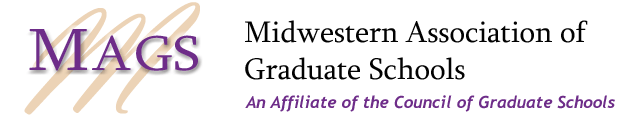 Excellence in Teaching Award 2017Nominee NameDegree PursingGraduate ProgramCollege/UniversityDateNameSignatureDateNameSignatureDateSignatureDate